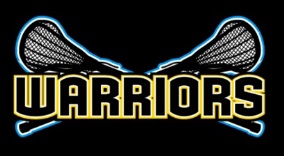 warriors lacrosseStudent Athlete, Insurance and Transportion InformationAthletic Department-Health Insurance InformationTransportation PolicyHealth Insurance Coverage Company:  Policy Number:  Check Box if you will be assuming your own financial responsibility for any injury your athlete incursCheck Box if you will be assuming your own financial responsibility for any injury your athlete incursCheck Box if you will be taking advantage of the student accident insurance protection plan.  Visit your athletic office for information on this plan.Check Box if you will be taking advantage of the student accident insurance protection plan.  Visit your athletic office for information on this plan.Players are NOT permitted to drive themselves or other players to away games.Each player is responsible for arranging his/her own transportation to away games in a vehicle driven by an adult driver (driver must be at least 24 years of age, have a valid driver’s license and be properly insured)If a player is unable to arrange for a ride, the player must contact their coach for assistance no less than 24 hours prior to the scheduled departure.Players who have available seats in their vehicle should make it known to other players on their team who may need rides.Players cannot ride with a coach who is not a family member unless approved by the team’s head coach.Player Signature__________________________________________________________________________________Parent/Guardian Signature________________________________________________________________________